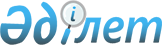 О признании утратившим силу постановления акимата города Кокшетау от 17 мая 2017 года № А-5/1407 "Об установлении квоты для трудоустройства инвалидов в размере от двух до четырех процентов от численности рабочих мест без учета рабочих мест на тяжелых работах, работах с вредными, опасными условиями труда в городе Кокшетау"Постановление акимата города Кокшетау Акмолинской области от 14 декабря 2021 года № А-12/2421. Зарегистрировано в Министерстве юстиции Республики Казахстан 23 декабря 2021 года № 25953
      В соответствии со статьей 27 Закона Республики Казахстан "О правовых актах", акимат города Кокшетау ПОСТАНОВЛЯЕТ:
      1. Признать утратившим силу постановление акимата города Кокшетау "Об установлении квоты для трудоустройства инвалидов в размере от двух до четырех процентов от численности рабочих мест без учета рабочих мест на тяжелых работах, работах с вредными, опасными условиями труда в городе Кокшетау" от 17 мая 2017 года № А-5/1407 (зарегистрировано в Реестре государственной регистрации нормативных правовых актов № 5999).
      2. Контроль за исполнением настоящего постановления возложить на курирующего заместителя акима города Кокшетау.
      3. Настоящее постановление вводится в действие по истечении десяти календарных дней после дня его первого официального опубликования.
					© 2012. РГП на ПХВ «Институт законодательства и правовой информации Республики Казахстан» Министерства юстиции Республики Казахстан
				
      аким города

Б.Ғайса
